Annwyl Rachel Renee Russell…Dream big dreams, because littledreams have no magic ~ Dork DiariesMae awduron mawr yn ein hysbrydoli onid ydynt?  Nid ydym erioed wedi cyfarfod â’r bobl hyn, ac eto rydym yn teimlo ein bod yn eu hadnabod drwy ddarllen eu geiriau.  Mae cyfryngau cymdeithasol yn bresenol ym mhob man ac yn gyson y dyddiau hyn, felly mae hi bron yn haws i ni anfon neges Trydar at ein hoff awdur neu llun Instagram ohonom yn gafael yn ein hoff lyfr ganddynt na sgwennu.  Ond, mae na dal i fod rhywbeth arbennig mewn anfon llythyr a ysgrifennwyd yn bersonol ac yn gywir atynt.Pan benderfynodd Casey Martin, disgybl Blwyddyn 6 yn Ysgol Pendref, Dinbych swennu at un o'i hoff awduron  am un o'i hoff lyfrau, ‘doedd hi ddim yn obeithiol iawn y byddai Rachel Renee Russell ysgrifennu yn ôl ati.  Felly ‘roedd hi’n hynod o falch diwrnod cafodd ateb gan yr awdur enwog ei hun yr holl ffordd o Ogledd Virginia, UDA.Awdur Americanaidd yw Rachel Renée Russell sy’n gyfrifol amy gyfres llyfrau y ‘Dork Diaries’ ‘The Misadventures of Max Crumbly’ a ddyfarnwyd fel prif llyfrau plant doniol o ran gwerthiant gan # 1 New York Times.  Mae’r 'Dork Diaries' yn croniclo bywyd bob dydd y prif gymeriad, Nikki Maxwell, wrth iddi ymdrechu i gyd-fynd a goroesi ei hysgol ‘ganol’.  Mae'r gyfres llyfrau wedi ei ysgrifennu mewn fformat dyddiadur ac yn cynnwys ‘doodles’, darluniau  a stribedi comig.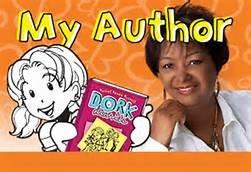 Yn ei llythyr at yr awdur, Casey ysgrifennu, "Rwyf wrth fy modd efo’r ‘Dork Diaries’: ‘Drama Queen’.  Ni allwn roi'r gorau i’w ddarllen.  Mae'n lyfr gwych, gyda lluniau gwych.  Fy hoff ran yw pan mae MacKenzie yn dwyn Dyddiadur Nikki - dydy hi ddim yn unig yn ei ddarllen, mae hi'n ysgrifennu ynddo !!..."  Mae Nikki yn ffrantig ac mae hi wedi gwneud popeth yn ei gallu i sicrhau nad yw Mackenzie yn dweud wrth unrhyw un am ei chyfrinachau dyfnaf tywyllaf !!... DWI’N CARU’R LLYFR HWN!!!!!!"Yn ei hateb, mae Rachel Renee Russell yn diolch i Casey am ei e-bost, "un o'r pethau gorau am fod yn awdur yw  clywed oddiwrth ddarllenwyr fel chi".  "Cefais fy ysbrydoli i ysgrifennu’r Dork Diaries gan brofiadau bywyd doniol go iawn fy nwy ferch hollol ‘dorky’, Erin a Nikki. Mae hi'n cario ‘mlaen i ddweud:-  "Ydych chi erioed wedi meddwl am gadw dyddiadur fel Nikki?  Efallai buasech chi’n medru ysgrifennu neu dynnu llun – neu gwneud y ddau!..  Mae'n ffordd eithaf hwyliog i gofio pethau doniol sy'n digwydd i chi neu fynegi eich teimladau.  Dylech roi cynnig arni! "Mae hi'n gorffen drwy ddweud :- "Arhoswchi fod yn neis, yn ‘dorky’, ac yn glyfar !...  Rwy'n gobeithio y byddwch yn parhau i ddarllen (ac ysgrifennu)! "Tybed oes unrhyw un arall allan yna wedi gohebu erioed gyda’u hoff awdur? Mae croeso i chi rannu eich storïau a llythyrau gyda ni @cyfoeth_enrich (Cyfoethogi'r Cwricwlwm Sir Ddinbych). Buasem wrth ein bodd i glywed gennych!Dear Rachel Renee Russell…Dream big dreams, because littledreams have no magic ~ Dork DiariesGreat writers are pretty inspiring, aren’t they?  We’ve never met these people, yet we feel like we know them because we know their words.  Social media is such a constant presence that it can be easier and quicker to just send a Tweet to your favourite author or Instagram a photo of you with their book in hand.  But, there’s still something special about sending a properly written letter. When Casey Martin, a Year 6 pupil at Ysgol Pendref, Denbigh, decided to write to one of her favourite authors, about one of her favourite books, she didn’t get her hopes up that Rachel Renee Russell would write back.  So it made her day when she received a reply from the famous author all the way from North Virginia, USA.Rachel Renée Russell is an American author of the #1 New York Times best-selling humorous children’s book series’, ‘Dork Diaries’, and ‘The Misadventures Of Max Crumbly’.  ‘Dork Diaries’ chronicles the daily life of the main character, Nikki Maxwell, as she struggles to fit in and survive middle school.  The book series is written in a diary format and includes doodles, drawings and comic strips.In her letter to the author, Casey writes, “I love Dork Diaries: Drama Queen.  I couldn't stop reading it.  It’s a brilliant book, with brilliant illustrations.  My favourite part is when MacKenzie steals Nikki’s Diary – she doesn’t just read it, she writes in it!”  Nikki is frantic and she’s doing everything in her power to make sure Mackenzie doesn’t tell everyone her deepest darkest secrets!  I LOVE THIS BOOK!!!!!!”In her reply, Rachel Renee Russell thanks Casey for her e-mail, “one of the best things about being an author is hearing from readers like you”.  “I was inspired to write Dork Diaries because of the funny real-life experiences of my two totally dorky daughters, Erin and Nikki.  She continues, “Have you ever thought about keeping a diary like Nikki?  You could write or draw – or both!  It’s a pretty fun way to remember funny things that happen to you or express your feelings.  You should try it!”  She ends, “Stay nice, dorky, and smart!  I hope you keep reading (and writing)!”Has anyone out there ever corresponded with their favourite author?  Please feel free to share your stories and letters with us @cyfoeth_enrich (Denbighshire Curriculum Enrichment).  We’d love to hear from you!